Учебный план 	среднего общего образования СОШ № 25 на 2023-2024 учебный годПояснительная записка к учебному плану среднего общего образования СОШ № 25Общие положения Учебный план среднего общего образования СОШ № 25, реализующего основную образовательную программу основного общего образования (далее – учебный план СОШ № 25), обеспечивает реализацию требований федерального государственного образовательного стандарта среднего общего образования (далее – ФГОС-2021), (далее – ФОП СОО), фиксирует максимальный аудиторный объем нагрузок обучающихся в соответствии с требованиями к организации образовательной деятельности к учебной нагрузке при 5-дневной учебной неделе, предусмотренными Санитарными правилами и нормами СанПиН 1.2.3685-21 «Гигиенические нормативы и требования к обеспечению безопасности и (или) безвредности для человека факторов среды обитания», утвержденными постановлением Главного государственного санитарного врача Российской Федерации от 28.01.2021 № 2 (далее - Гигиенические нормативы), и Санитарными правилами СП 2.4.3648-20 «Санитарно-эпидемиологические требования к организациям воспитания и обучения, отдыха и оздоровления детей и молодежи», утвержденными постановлением Главного государственного санитарного врача Российской Федерации от 28.09.2020 № 28 (далее - Санитарно-эпидемиологические требования), состав и структуру предметных областей, распределяет учебное время, отводимое на их освоение по классам и учебным предметам.   В соответствии с ч. 6.1. ст. 12 Федерального закона от 29.12.2012 № 273-ФЗ «Об образовании в Российской Федерации» (далее – Федеральный закон) содержание и планируемые результаты разработанной СОШ № 25 основной образовательной программы среднего общего образования являются не ниже соответствующих содержания и планируемых результатов федеральной образовательной программы среднего общего образования (часть 6.1 введена Федеральным законом от 24.09.2022 № 371-ФЗ). Учебный план среднего общего образования СОШ № 25 является одним из компонентов ООП СОО СОШ № 25 (ФГОС-2021) и разработан в соответствии с требованиями, изложенными в следующих документах: Федеральным Законом «Об образовании в Российской Федерации» от 29.12.2012 № 273-ФЗ (ред. от 17.02.2023, с изменениями и дополнениями, вступившими в силу с 28.02.2023); Федеральным государственным образовательным стандартом среднего общего образования, утверждённым приказом  Минобрнауки Российской Федерации от 17.05.2012  № 1897 (с учётом изменений и дополнений, утверждённых приказами Минобрнауки Российской Федерации от 29.12.2014 № 1645; от 31.12.2015 № 1578; от 29.06.2017 № 613); Федеральным государственным образовательным стандартом основного общего образования, утверждённым приказом  Министерства Просвещения Российской Федерации от 31.05.2021  № 287; Приказом Министерства просвещения Российской Федерации «Об утверждении федеральной образовательной программы среднего общего образования» от 23.11.2022 № 1014; Приказом Министерства просвещения Российской Федерации «Об утверждении Порядка организации и осуществления образовательной деятельности по основным общеобразовательным программам – образовательным программам начального общего, основного общего и среднего общего образования» от  22.03.2021 года №115; Приказом Министерства просвещения Российской Федерации «Об утверждении перечня учебников, допущенных к использованию при реализации имеющих государственную аккредитацию образовательных программ начального общего, основного общего, среднего общего образования организациями, осуществляющими образовательную деятельность и установления предельного срока использования исключённых учебников» от 21.09.2022 № 858; Санитарными правилами СП 2.4.3648-20 «Санитарно-эпидемиологические требования к организациям воспитания и обучения, отдыха и оздоровления детей и молодежи», утверждённых постановлением Главного государственного санитарного врача Российской Федерации от 28.09.2020 №28; Санитарными правилами и нормами СанПин 1.2.3685-21 «Гигиенические нормативы и требования к обеспечению безопасности и (или) безвредности для человека факторов среды обитания», утверждённых постановлением Главного государственного санитарного врача Российской Федерации от 28.01.2021 № 28; Перечнем организаций, осуществляющих выпуск учебных пособий, которые допускаются к использованию при реализации имеющих государственную аккредитацию образовательных программ начального общего, основного общего, среднего общего образования, утверждённым приказом Минобрнауки Российской Федерации от 09.06.2016 № 699;  Уставом СОШ № 25В 2023-2024 учебном году СОШ № 25  в 10 классе реализуется федеральный государственный образовательный стандарт среднего общего образования- 2021 (далее ФГОС СОО - 2021). Среднее общее образование направлено на дальнейшее становление и формирование личности обучающегося, развитие интереса к познанию и творческих способностей обучающегося, формирование навыков самостоятельной учебной деятельности на основе индивидуализации и профессиональной ориентации содержания среднего общего образования, подготовку обучающегося к жизни в обществе, самостоятельному жизненному выбору, продолжению образования и началу профессиональной деятельности, к получению высшего профессионального образования. Среднее общее образование обеспечивает качественную подготовку обучающихся к получению дальнейшего образования в высших учебных заведениях, условия для развития и самореализации обучающихся, формирование здорового, безопасного и экологически целесообразного образа жизни. Основными направлениями деятельности СОШ № 25  на уровне среднего общего образования являются: реализация  ФГОС СОО - 2021 (10 класс);  обеспечение инфраструктурных условий для реализации ФГОС среднего общего образования; совершенствование работы по сохранению и укреплению здоровья обучающихся; совершенствование качества среднего общего образования; построение образовательной деятельности с учетом индивидуальных, психологических, физиологических особенностей обучающихся и их индивидуальными запросами при подготовке к продолжению образования в высших учебных заведениях;развитие системы поддержки талантливых детей, творческих  педагогических работников среднего общего образования; расширение сферы использования информационных технологий; реализация дополнительных образовательных программ как способ повышения качества подготовки выпускников среднего общего образования к итоговой государственной аттестации; развитие системы формирования культуры исследовательской и проектной деятельности;  Ключевой характеристикой школьной модели образования на уровне среднего  общего образования является развитие и расширение общего деятельностного базиса как системы универсальных учебных действий, определяющих способность личности к самосовершенствованию навыков в обучении, познании, сотрудничестве  в познании и преобразовании окружающего мира, сформированных на уровнях начального и основного общего образования. Основные цели и задачи школы на уровне среднего общего образования направлены на достижение личностных, метапредметных и предметных результатов освоения ООП СОО СОШ № 25, разработанной в соответствии с ФГОС СОО-2021. Основная цель СОШ № 25 на уровне среднего общего образования – создание условий для совершенствования учебно-практической самостоятельности обучающихся, формирование навыков самосовершенствования, самообразования в выбранном профиле обучения. Приоритетными задачами СОШ № 25 на уровне среднего общего образования являются: − создание условий для реализации права на образование всем обучающимся СОШ № 25, гарантия достижения обучающимися обязательного минимума содержания образования в соответствии с ФОП СОО (10, 11 классы);  − развитие системы профильной подготовки обучающихся;  − совершенствование рабочих программ учебных предметов (курсов) обязательных учебных предметов и предметов, изучаемых на профильном уровне;   − индивидуализация образовательных маршрутов обучающихся;  − формирование общей культуры, духовно-нравственное, гражданское, социальное, личностное и интеллектуальное развитие, самосовершенствование обучающихся, обеспечивающие их социальную успешность; - организация интеллектуальных и творческих соревнований, научно-технического творчества, проектной и учебно-исследовательской деятельности;  − участие обучающихся, их родителей (законных представителей), педагогических работников и общественности в проектировании и развитии школьной личностно-развивающей образовательной среды, школьного уклада;  − сохранение и укрепление физического, психологического и социального здоровья обучающихся, обеспечение их безопасности; − совершенствование организации образовательной деятельности по учебным полугодиям. Единой основой учебных планов СОШ № 25 всех уровней является осуществление таких принципов, как целостность, преемственность структуры и содержания начального общего, основного общего и среднего общего образования; вариативность образования, обеспечивающая индивидуальные потребности в выборе учебных предметов; индивидуализация, позволяющая учитывать интересы, склонности и способности обучающихся. Особенности учебного плана среднего общего образования СОШ № 25 Учебный план среднего общего образования ориентирован на 2-летний нормативный срок освоения ООП СОО. Режим работы в 10-11 классах – 5-дневная учебная неделя. Продолжительность учебного года для обучающихся 10 классов составляет 34 учебных недель, для 11 классов (без учета государственной итоговой аттестации) – 34 учебные недели. Продолжительность урока в 10-11 классах - 45 минут. Объем домашних заданий (по всем предметам) предполагает затраты времени на его выполнение, не превышающие (в астрономических часах) в 10-11 классах – до 3,5 часов (СанПиН 2.4. 3648-20). Максимальный объём недельной аудиторной нагрузки  - 34 часа. Количество учебных занятий за два учебных года составляет не менее 2312 часов. Продолжительность каникул в течение учебного года в 10-11 классах – 30 календарных дней. Каникулы проводятся в сроки, установленные календарным учебным графиком СОШ № 25. Система организации образовательной деятельности в 10-11 классах по четвертям. В 2023-2024 учебном году в СОШ № 25 укомплектовано два десятых класса   среднего общего образования. Для 10-11  классов учебный план представлен: 	− индивидуальный учебным планом группы обучающихся 10а класса «Технологический (инженерный)» профиль; 	− индивидуальный учебным планом группы обучающихся 10а класса «Технологический (информационно-технологический)» профиль; 	− индивидуальный учебным планом группы обучающихся 10а класса «Естественно-научный»  профиль; 	− индивидуальный учебным планом группы обучающихся 10б класса – «Гуманитарный» профиль; 	− индивидуальный учебным планом группы обучающихся 10б класса – «Социально-экономический» профиль;  Учебный план среднего общего образования СОШ № 25 на 2023-2024 учебный год сформирован в соответствии с лицейской моделью образования, изучением предметов на профильном уровне: «Алгебра и начала математического анализа», «Геометрия», «Вероятность и статистика», «Физика» при организации образовательной деятельности по технологическому (инженерному) профилю; «Алгебра и начала математического анализа», «Геометрия», «Вероятность и статистика», «Информатика» при организации образовательной деятельности по технологическому (информационно-технологический) профилю; «Химия», «Биология» при организации образовательной деятельности по естественно-научному профилю; «Обществознание», «История» при организации образовательной деятельности по гуманитарному профилю; «Обществознание», «Английский язык» при организации образовательной деятельности по гуманитарному профилю; «Обществознание», «География» при организации образовательной деятельности по социально-экономическому профилюВ соответствии с требованиями ФГОС СОО-2021 основная образовательная программа среднего общего образования СОШ № 25 реализуется через урочную и внеурочную деятельность (10-11 классы). Школьная модель профильного образования на уровне среднего общего образования основывается на аксиоме: «Профиль образования, выбранный образовательной организацией, с одной стороны, должен способствовать становлению социально ответственной, критически мыслящей поликультурной личности, члена гражданского общества, человека, способного к адекватному целеполаганию и выбору в условиях непредсказуемо изменяющегося социально-культурного бытия, с другой стороны, он Обязательным при составлении учебного плана среднего общего образования СОШ № 25 являлось соблюдение следующих требований: − учет особенностей ООП СОО СОШ № 25, УМК при распределении учебного времени на образовательные компоненты; − обеспечение сквозного характера изучения дисциплин, преемственности в работе с УМК; − целевое, обоснованное распределение часов из части, формируемой участником образовательных отношений;   	Формы промежуточной аттестации обучающихся СОШ № 25 Освоение ООП СОО СОШ № 25, в том числе отдельной её части или всего объёма учебного предмета, курса, сопровождается промежуточной аттестацией обучающихся. Формы промежуточной аттестации на уровне среднего общего образования устанавливаются с учетом требований ФГОС СОО и в соответствии с положением «О системе отметок, формах, периодичности и порядке текущего контроля успеваемости и промежуточной аттестации обучающихся». Промежуточная аттестация осуществляется по расписанию, утвержденному директором школы, которое доводится до сведения педагогических работников, обучающихся, родителей (законных представителей). Перечень предметов, вынесенных на административный контроль, и классов, в которых он будет проведен, фиксируется в форме графика проведения оценочных процедур качества образования на уровне среднего общего образования в плане работы школы.  Промежуточная аттестация является обязательной для обучающих 10-11 классов. Она подразделяется на аттестацию по итогам полугодий и аттестацию по итогам учебного года. Аттестация может проводиться как письменно, так и устно. Успешное прохождение обучающимися промежуточной аттестации по итогам учебного года в 10 классе является основанием для перевода в следующий класс, в 11 классе – основанием для допуска к итоговой государственной аттестации. Решения по данным вопросам принимаются педагогическим советом школы. Промежуточную аттестацию имеют право пройти обучающиеся в форме семейного образования, в том числе экстерны (Часть 3, статья 63 № 273-ФЗ «Об образовании в РФ»). Учебный план среднего общего образования. В недельном учебном плане 10-11 классов представлены все обязательные предметные области и обязательные учебные предметы: русский язык, литература, математика, информатика, иностранный язык, физика, химия, биология, история, обществознание, география, физкультура и ОБЖ.СОШ № 25  обеспечивает реализацию учебных планов нескольких профилей обучения:  - естественно-научного, - гуманитарного, - технологического,- социально-экономический Естественно-научный профиль ориентируется на такие сферы деятельности, как медицина, биотехнологии и другие. В данном профиле для изучения на углубленном уровне выбраны учебные предметы «Химия» и «Биология». Гуманитарный профиль ориентирует на такие сферы деятельности, как педагогика, психология, общественные отношения и другие. В данном профиле для изучения на углубленном уровне выбраны учебные предметы из предметной области «Иностранные языки» (учебный предмет «Иностранный язык»), из предметной области «Общественно-научные предметы» (учебный предмет «Обществознание», «История»). Технологический профиль ориентирован на производственную, инженерную, информационные сферы деятельности, поэтому в данном профиле для изучения на углубленном уровне выбраны учебные предметы из предметной области «Математика и информатика» (учебные предметы «Алгебра и начало математического анализа», «Геометрия», «Вероятность и статистика», «Информатика»), из предметной области «Естественно-научные предметы» (учебный предмет «Физика»). Социально-экономический профиль ориентирует на профессии, связанные с социальной сферой, финансами и экономикой, с обработкой информации, с такими сферами деятельности, как управление, предпринимательство, работа с финансами и др. В данном профиле для изучения на углубленном уровне выбраны учебные предметы из предметной области «Общественно-научные предметы» (учебный предметы «Обществознание», «География»).Индивидуальный проект как особая форма организации деятельности обучающихся является обязательным и выполняется обучающимся самостоятельно под руководством учителя (тьютора) по выбранной теме в рамках одного или нескольких изучаемых учебных предметов, курсов в любой избранной области деятельности: познавательной, практической, учебно-исследовательской, социальной, художественно-творческой, иной. Индивидуальный проект должен быть представлен в виде завершенного учебного исследования или разработанного проекта: информационного, творческого, социального, прикладного, инновационного, конструкторского, инженерного. Учебный план профиля построен с ориентацией на будущую сферу профессиональной деятельности, с учетом предполагаемого продолжения образования обучающихся. Недельный учебный план 10а классана уровне среднего общего образованияв рамках федерального государственного образовательного стандарта - 2021, ФОП СОО(5-дневная учебная неделя)«Технологический (инженерный)» профильНедельный учебный план 10а классана уровне среднего общего образования в рамках федерального государственного образовательного стандарта - 2021, ФОП СОО(5-дневная учебная неделя)технологический (информационно-технологический) профильНедельный учебный план 10а классана уровне среднего общего образования в рамках федерального государственного образовательного стандарта - 2021, ФОП СОО(5-дневная учебная неделя) естественно-научного профильНедельный учебный план 10а классана уровне среднего общего образования в рамках федерального государственного образовательного стандарта - 2021, ФОП СОО(5-дневная учебная неделя)гуманитарный профиль, вариант 4Недельный учебный план 10а классана уровне среднего общего образования в рамках федерального государственного образовательного стандарта - 2021, ФОП СОО(5-дневная учебная неделя)гуманитарный профиль, вариант 6Недельный учебный план 10а классана уровне среднего общего образования в рамках федерального государственного образовательного стандарта - 2021, ФОП СОО(5-дневная учебная неделя)социально-гуманитарный профиль, вариант 3Заключительные положения Учебный план среднего общего образования СОШ № 25 соответствует  ФГОС СОО - 2021 . Учебно-методические комплексы, обеспечивающие реализацию учебного плана среднего общего образования СОШ № 25  отражают преемственность содержания среднего общего образования и входят в федеральный перечень учебников, рекомендуемых к использованию при реализации имеющих государственную аккредитацию образовательных программ начального общего, основного общего и среднего общего образования. Учебный  план  отвечает всем санитарным нормам и правилам. Календарный учебный график СОШ № 25  на 2023-2024 учебный год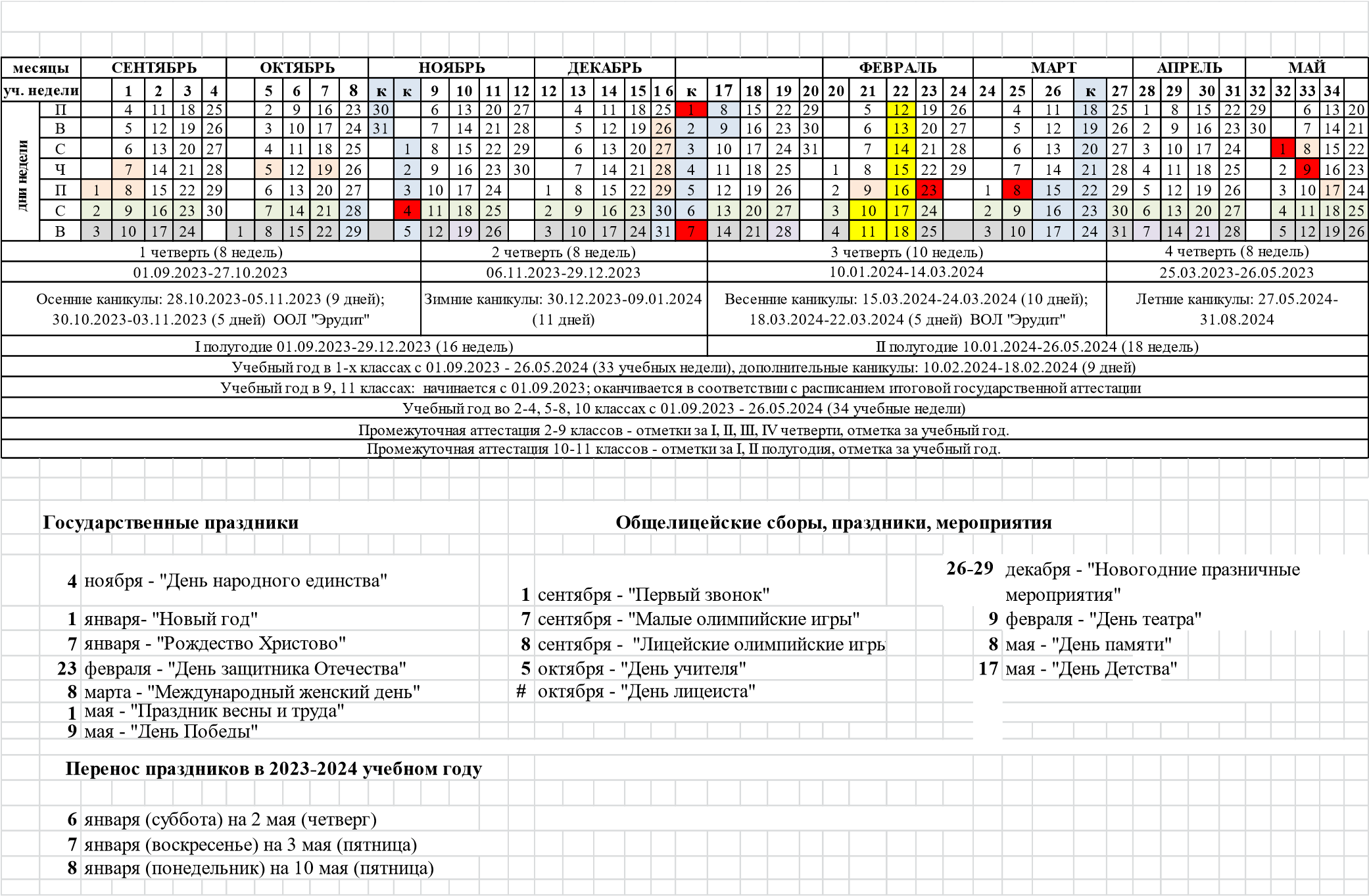 Календарный учебный график СОШ № 25  на 2023-2024 учебный год1.Начало учебного года со 01.09.2023г.Окончание учебного года – 31.08.2024г. 2.Продолжительность учебного года:1 классы – 165 рабочих дней2-11 классы – 170 рабочих дней3.Продолжительность учебной недели – 5 дней4.Учебные четверти, полугодия:1четверть – 01.09.2023- 27.10.20232 четверть – 06.11.2023-31.12.20233 четверть –9.01.2024 -24.03.20244 четверть – 03.04.2024 – 26.05.2024 (1-8 классы)4 четверть – 03.04.2024-25.05.2024 (9 классы)1 полугодие – 01.09.2023-31.12.20232 полугодие – 09.01.2024-26.05.2023 (10 класс)2 полугодие – 09.01.2024-25.05.2024 (11 класс)5.Продолжительность каникул:6.Сроки промежуточной аттестациис 15.03.2024 по 25.05.2024Предметная  областьУчебный предметУровеньКоличество часов в неделюКоличество часов в неделюПредметная  областьУчебный предметУровень10 класс11 классОбязательная частьОбязательная частьОбязательная частьОбязательная частьОбязательная частьРусский язык и литератураРусский языкБ22Русский язык и литератураЛитератураБ33Иностранные языкиИностранный языкБ33Математика и информатикаАлгебра и начала математического анализаУ44Математика и информатикаГеометрияУ33Математика и информатикаВероятность и статистикаУ11Математика и информатикаИнформатикаБ11Естественно-научные предметыФизикаУ55Естественно-научные предметыХимияБ11Естественно-научные предметыБиологияБ11Общественно- научные предметыИсторияБ22Общественно- научные предметыОбществознание Б22Общественно- научные предметыГеография Б11Физическая культура, основы безопасности жизнедеятельностиФизическая культураБ22Физическая культура, основы безопасности жизнедеятельностиОсновы безопасности жизнедеятельности Б11Индивидуальный проект1ИТОГОИТОГО3332Часть, формируемая участниками образовательных отношенийЧасть, формируемая участниками образовательных отношений12Учебные неделиУчебные недели3434Всего часовВсего часов3434Максимально допустимая недельная нагрузка в соответствии с действующими санитарными правилами и нормамиМаксимально допустимая недельная нагрузка в соответствии с действующими санитарными правилами и нормами3434Общая допустимая нагрузка за период обучения в 10-11-х классах в соответствии с действующими санитарными правилами и нормами в часах, итогоОбщая допустимая нагрузка за период обучения в 10-11-х классах в соответствии с действующими санитарными правилами и нормами в часах, итого23122312Предметная  областьПредметная  областьУчебный предметУровеньКоличество часов в неделюКоличество часов в неделюПредметная  областьПредметная  областьУчебный предметУровень10 класс11 классОбязательная частьОбязательная частьОбязательная частьРусский язык и литератураРусский языкРусский языкБ22Русский язык и литератураЛитератураЛитератураБ33Иностранные языкиИностранный языкИностранный языкБ33Математика и информатикаАлгебра и начала математического анализаАлгебра и начала математического анализаУ44Математика и информатикаГеометрияГеометрияУ33Математика и информатикаВероятность и статистикаВероятность и статистикаУ11Математика и информатикаИнформатикаИнформатикаУ44Естественно-научные предметыФизикаФизикаБ22Естественно-научные предметыХимияХимияБ11Естественно-научные предметыБиологияБиологияБ11Общественно- научные предметыИсторияИсторияБ22Общественно- научные предметыОбществознание Обществознание Б22Общественно- научные предметыГеография География Б11Физическая культура, основы безопасности жизнедеятельностиФизическая культураФизическая культураБ22Физическая культура, основы безопасности жизнедеятельностиОсновы безопасности жизнедеятельности Основы безопасности жизнедеятельности Б11Индивидуальный проектИндивидуальный проект1ИТОГОИТОГОИТОГО3332Часть, формируемая участниками образовательных отношенийЧасть, формируемая участниками образовательных отношенийЧасть, формируемая участниками образовательных отношений12Учебные неделиУчебные неделиУчебные недели3434Всего часовВсего часовВсего часов3434Максимально допустимая недельная нагрузка в соответствии с действующими санитарными правилами и нормамиМаксимально допустимая недельная нагрузка в соответствии с действующими санитарными правилами и нормамиМаксимально допустимая недельная нагрузка в соответствии с действующими санитарными правилами и нормами3434Общая допустимая нагрузка за период обучения в 10-11-х классах в соответствии с действующими санитарными правилами и нормами в часах, итогоОбщая допустимая нагрузка за период обучения в 10-11-х классах в соответствии с действующими санитарными правилами и нормами в часах, итогоОбщая допустимая нагрузка за период обучения в 10-11-х классах в соответствии с действующими санитарными правилами и нормами в часах, итого23122312Предметная  областьУчебный предметУровеньКоличество часов в неделюКоличество часов в неделюПредметная  областьУчебный предметУровень10 класс11 классОбязательная частьОбязательная частьОбязательная частьОбязательная частьОбязательная частьРусский язык и литератураРусский языкБ22Русский язык и литератураЛитератураБ33Иностранные языкиИностранный языкБ33Математика и информатикаАлгебра и начала математического анализаБ23Математика и информатикаГеометрияБ21Математика и информатикаВероятность и статистикаБ11Математика и информатикаИнформатикаБ11Естественно-научные предметыФизикаБ22Естественно-научные предметыХимияУ44Естественно-научные предметыБиологияУ33Общественно- научные предметыИсторияБ22Общественно- научные предметыОбществознание Б22Общественно- научные предметыГеография Б11Физическая культура, основы безопасности жизнедеятельностиФизическая культураБ22Физическая культура, основы безопасности жизнедеятельностиОсновы безопасности жизнедеятельности Б11Индивидуальный проект1ИТОГОИТОГО3433Часть, формируемая участниками образовательных отношенийЧасть, формируемая участниками образовательных отношений01Учебные неделиУчебные недели3434Всего часовВсего часов3434Максимально допустимая недельная нагрузка в соответствии с действующими санитарными правилами и нормамиМаксимально допустимая недельная нагрузка в соответствии с действующими санитарными правилами и нормами3434Общая допустимая нагрузка за период обучения в 10-11-х классах в соответствии с действующими санитарными правилами и нормами в часах, итогоОбщая допустимая нагрузка за период обучения в 10-11-х классах в соответствии с действующими санитарными правилами и нормами в часах, итого23122312Предметная  областьУчебный предметУровеньКоличество часов в неделюКоличество часов в неделюПредметная  областьУчебный предметУровень10 класс11 классОбязательная частьОбязательная частьОбязательная частьОбязательная частьОбязательная частьРусский язык и литератураРусский языкБ22Русский язык и литератураЛитератураБ33Иностранные языкиИностранный языкБ33Математика и информатикаАлгебра и начала математического анализаБ23Математика и информатикаГеометрияБ21Математика и информатикаВероятность и статистикаБ11Математика и информатикаИнформатикаБ11Естественно-научные предметыФизикаБ22Естественно-научные предметыХимияБ11Естественно-научные предметыБиологияБ11Общественно- научные предметыИсторияУ44Общественно- научные предметыОбществознание У44Общественно- научные предметыГеография Б11Физическая культура, основы безопасности жизнедеятельностиФизическая культураБ22Физическая культура, основы безопасности жизнедеятельностиОсновы безопасности жизнедеятельности Б11Индивидуальный проект1ИТОГОИТОГО3130Часть, формируемая участниками образовательных отношенийЧасть, формируемая участниками образовательных отношений34Учебные неделиУчебные недели3434Всего часовВсего часов3434Максимально допустимая недельная нагрузка в соответствии с действующими санитарными правилами и нормамиМаксимально допустимая недельная нагрузка в соответствии с действующими санитарными правилами и нормами3434Общая допустимая нагрузка за период обучения в 10-11-х классах в соответствии с действующими санитарными правилами и нормами в часах, итогоОбщая допустимая нагрузка за период обучения в 10-11-х классах в соответствии с действующими санитарными правилами и нормами в часах, итого23122312Предметная  областьУчебный предметУровеньКоличество часов в неделюКоличество часов в неделюПредметная  областьУчебный предметУровень10 класс11 классОбязательная частьОбязательная частьОбязательная частьОбязательная частьОбязательная частьРусский язык и литератураРусский языкБ22Русский язык и литератураЛитератураБ33Иностранные языкиИностранный языкУ55Математика и информатикаАлгебра и начала математического анализаБ23Математика и информатикаГеометрияБ21Математика и информатикаВероятность и статистикаБ11Математика и информатикаИнформатикаБ11Естественно-научные предметыФизикаБ22Естественно-научные предметыХимияБ11Естественно-научные предметыБиологияБ11Общественно- научные предметыИсторияБ22Общественно- научные предметыОбществознание У44Общественно- научные предметыГеография Б11Физическая культура, основы безопасности жизнедеятельностиФизическая культураБ22Физическая культура, основы безопасности жизнедеятельностиОсновы безопасности жизнедеятельности Б11Индивидуальный проект1ИТОГОИТОГО3130Часть, формируемая участниками образовательных отношенийЧасть, формируемая участниками образовательных отношений34Учебные неделиУчебные недели3434Всего часовВсего часов3434Максимально допустимая недельная нагрузка в соответствии с действующими санитарными правилами и нормамиМаксимально допустимая недельная нагрузка в соответствии с действующими санитарными правилами и нормами3434Общая допустимая нагрузка за период обучения в 10-11-х классах в соответствии с действующими санитарными правилами и нормами в часах, итогоОбщая допустимая нагрузка за период обучения в 10-11-х классах в соответствии с действующими санитарными правилами и нормами в часах, итого23122312Предметная  областьУчебный предметУровеньКоличество часов в неделюКоличество часов в неделюПредметная  областьУчебный предметУровень10 класс11 классОбязательная частьОбязательная частьРусский язык и литератураРусский языкБ22Русский язык и литератураЛитератураБ33Иностранные языкиИностранный языкБ33Математика и информатикаАлгебра и начала математического анализаБ23Математика и информатикаГеометрияБ21Математика и информатикаВероятность и статистикаБ11Математика и информатикаИнформатикаБ11Естественно-научные предметыФизикаБ22Естественно-научные предметыХимияБ11Естественно-научные предметыБиологияБ11Общественно- научные предметыИсторияБ24Общественно- научные предметыОбществознание У44Общественно- научные предметыГеография У33Физическая культура, основы безопасности жизнедеятельностиФизическая культураБ22Физическая культура, основы безопасности жизнедеятельностиОсновы безопасности жизнедеятельности Б11Индивидуальный проект1ИТОГОИТОГО3130Часть, формируемая участниками образовательных отношенийЧасть, формируемая участниками образовательных отношений34Учебные неделиУчебные недели3434Всего часовВсего часов3434Максимально допустимая недельная нагрузка в соответствии с действующими санитарными правилами и нормамиМаксимально допустимая недельная нагрузка в соответствии с действующими санитарными правилами и нормами3434Общая допустимая нагрузка за период обучения в 10-11-х классах в соответствии с действующими санитарными правилами и нормами в часах, итогоОбщая допустимая нагрузка за период обучения в 10-11-х классах в соответствии с действующими санитарными правилами и нормами в часах, итого23122312Осенние каникулы28.10.2023 – 05.11.2023Зимние каникулы01.01.2024 – 08.01.2024Дополнительные каникулы для 1 классов10.02.2024 – 18.02.2024Весенние каникулы25.03.2024 – 02.04.2024Летние каникулы01.06.2024-31.08.2024